What report should we see for MRR Vs material received inspection report?We have a report for MRR Vs material received inspection reportPURCHASE&PROCUREMENTPURCHASE MIS2nd TAB (Schedule related/TAT)TRACKING: TAT (MRR VS MRIR)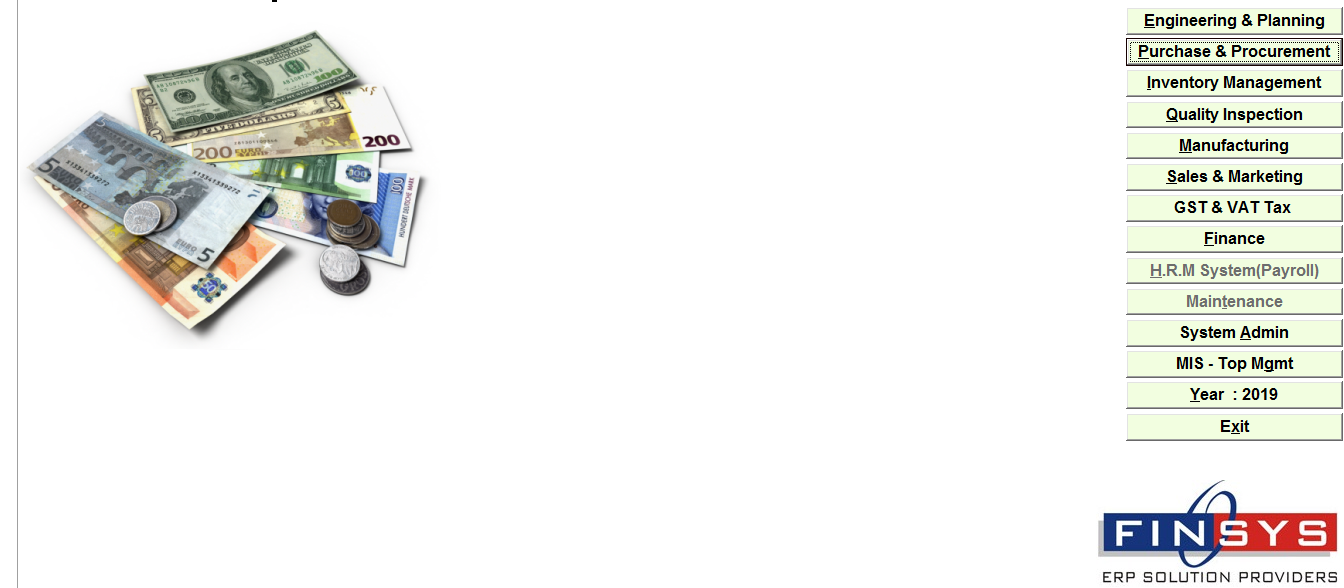 Click:- PURCHASE&PROCUREMENT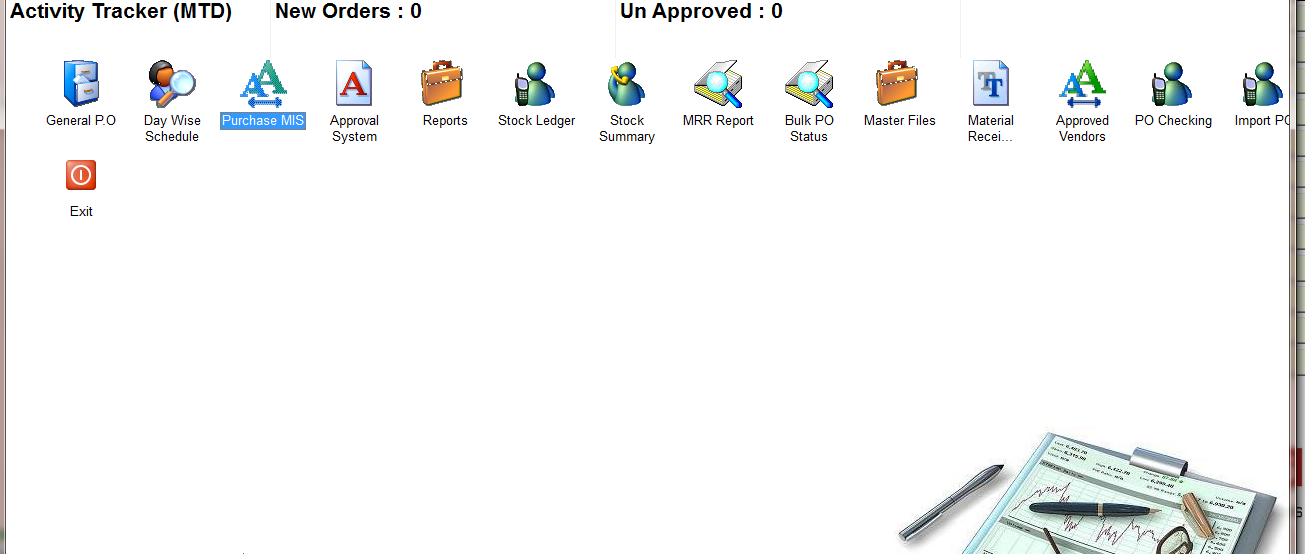 Click:- PURCHASE MIS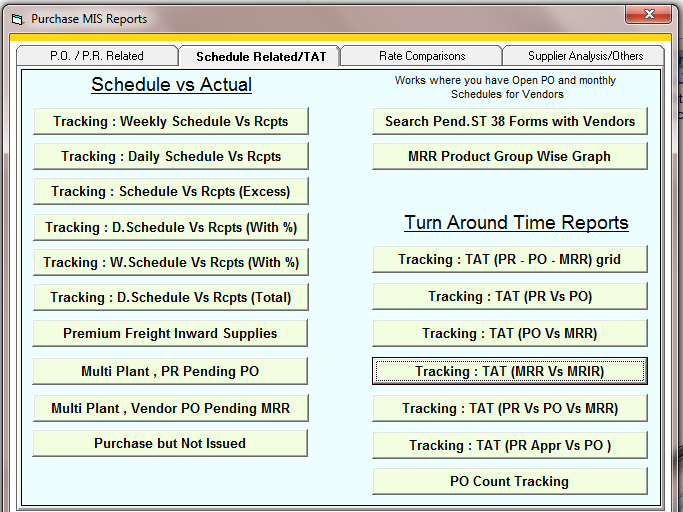 Click:- Tracking : TAT (MRR Vs MRIR)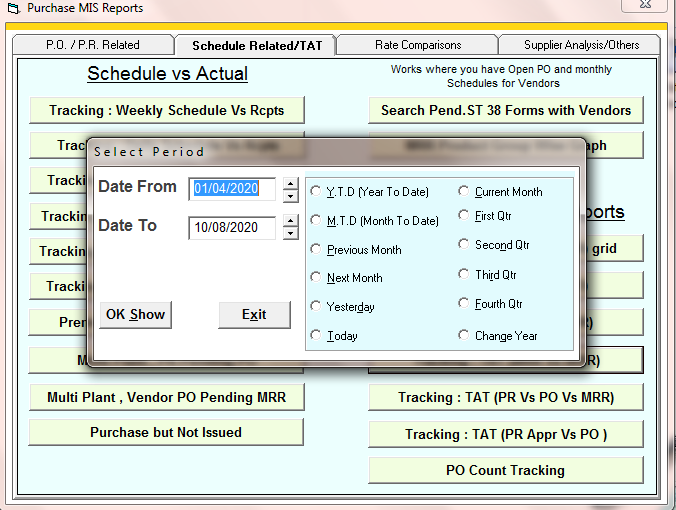 Enter the time period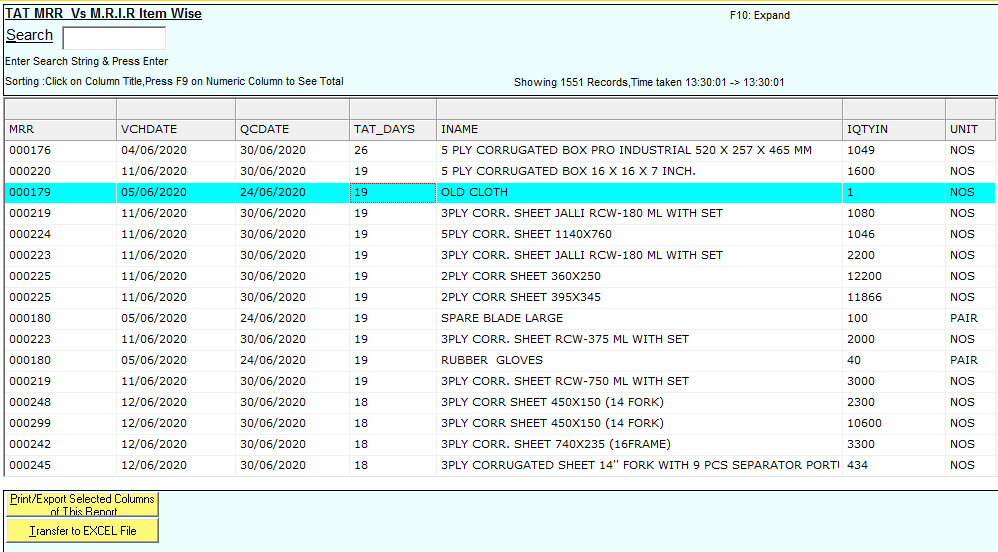 Report